Publicado en Valencia el 30/04/2018 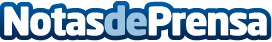 Las características de un abogado de familia, según Joaquín RódenasEn Valencia, los procedimientos de familia han aumentado significativamente debido a las separaciones, nulidades y divorcios. Por tanto, la demanda de un abogado especializado en derecho de familia también ha crecido al mismo ritmoDatos de contacto:Virginia VillaverdeLey Actual655255204Nota de prensa publicada en: https://www.notasdeprensa.es/las-caracteristicas-de-un-abogado-de-familia Categorias: Derecho Sociedad Valencia E-Commerce http://www.notasdeprensa.es